Publicado en Madrid el 15/06/2018 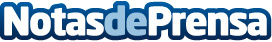 Autocine Madrid inaugura el verano con un After Brunch e inaugurando una zona de hamacas Se han hecho rogar, pero el sol y el calor por fin llegan a Madrid. Y desde que se inauguró hace un año, una de las opciones para combatir las altas temperaturas bajo las estrellas es el Autocine Madrid, el cine de coches más grande de Europa, que inaugura el verano con un After Brunch y estrenando una zona de hamacas a pie de pantalla

Datos de contacto:AGENCIA LA MÁS CHULA913644688Nota de prensa publicada en: https://www.notasdeprensa.es/autocine-madrid-inaugura-el-verano-con-un_1 Categorias: Gastronomía Cine Música Madrid Entretenimiento http://www.notasdeprensa.es